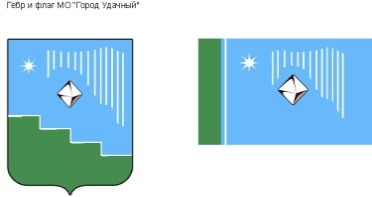 Российская Федерация (Россия)Республика Саха (Якутия)Муниципальное образование «Город Удачный»Городской Совет депутатовIII созывXIV СЕССИЯРЕШЕНИЕ18 декабря  2013  года                                                                                          	№ 14-15О проведении очередной сессии городского Совета депутатов                Заслушав и обсудив информацию председателя городского Совета депутатов Тархова А. Б. , городской Совет депутатов МО «Город Удачный»  решил:Очередную 15 сессию городского Совета депутатов 3 – го созыва провести              29 января 2014 года.Контроль   исполнения   настоящего   решения   возложить   на  постоянные комиссии городского Совета депутатов.  Председательгородского Совета депутатов				                             А.Б.Тархов